Приложение 1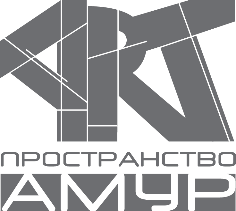 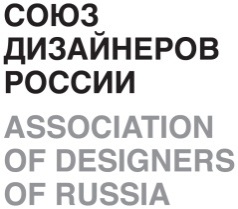 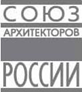 МЕЖДУНАРОДНЫЙ ФЕСТИВАЛЬ «АРТ ПРОСТРАНСТВО АМУР»ПРОФИ 2022IХ ВСЕРОССИЙСКИЙ КОНКУРС ЛУЧШИХ ПРОИЗВЕДЕНИЙ ПО АРХИТЕКТУРЕ И ДИЗАЙНУЗАЯВКА НА УЧАСТИЕ ВАЖНОПросьба заполнить заявку и выслать в оргкомитет конкурса вместе с работами до 4 апреля 2022 г.Фамилия Имя Отчество автора (название коллектива)Руководитель проектаАдрес участникаКонтактный телефон и e-mailНоминацияПроект или постройка (реализация)Название проектаГод создания